Localization Process Overview for the Child Car Safety CampaignThe National Highway Traffic Safety Administration (NHTSA) and the Ad Council have produced public service advertising (PSA) materials for the Child Car Safety campaign. Previously, we worked together on two child occupant safety campaigns – Child Passenger Safety, targeted to parents with young children (children under 13 years old), and Seat Belt Safety, targeted to parents of tweens (children ages 8-14). In 2018, the Ad Council and NHTSA combined the two efforts under one campaign and strategic approach: Child Car Safety.The campaign is designed to educate parents and caregivers about the importance of properly securing their age 1-14 children in the best car seat restraint (rear-facing car seat, forward facing car seat, booster seat, or seat belt) for their age and size as well as reminding them to buckle up their child in the back seat. The materials available for localization include television, print, and outdoor ads. The national PSAs direct audiences to visit NHTSA.gov/TheRightSeat, or NHTSA.gov/Protegidos for Spanish speaking audiences, to receive the latest information on keeping their child safe and using the right car seat for their age and size. The National Highway Traffic Safety Administration (NHTSA), and the Ad Council have intentionally designed these ads in a format that is easy to localize. This means state and local partners can “tag” the PSAs with their logo, URL, and/or phone number (if applicable in TV, print, and outdoor only) in order to direct parents to their own local website (if available) or for branding the national PSAs with their logo to drive to NHTSA.gov/TheRightSeat.  Steps to LocalizingDetermine which media (TV, outdoor, print), lengths, and sizes you are interested in localizing.Read this document and complete the associated order form and submit it via email to Elizabeth.Nilsson@dot.gov. Include EPS file of your logo for TV/Print/Outdoor localizations. In addition, please share any required delivery specs you or your vendor may have.NHTSA and Ad Council will review each request and will provide response within 2 weeks.Once approved, allow 4-6 weeks for Ad Council production.Ad Council and NHTSA to send final directly via email. Limitations of LocalizingThe following outlines limitations when localizing:Only use the PSA during the approved usage periods provided by the Ad Council, which can be found in the below associated columns as well as in the Expiration Date Form(s) fields on the Child Car Safety page of Ad Council’s fulfillment website. Please reference expiration date forms to ensure correct usage.Be mindful of talent usage rights and ability to run the PSA in either donated media space and time (meaning that the space or time was not paid for) or paid space and time. Some ads cannot run in paid media as this is a violation of Screen Actors Guild and American Federation of Television and Radio Artists regulations.When tagged with local sponsor information (state agency, non-profit, etc.), the PSAs cannot include any references to commercial advertisers or their logos (for-profit, corporation, etc.).If using a local URL, no commercial elements can be present on the website’s home page.Also, please do not alter or use the body of any PSA for any other purpose or provide it to any third parties. Doing so will violate our contracts with the performers and contributors.For radio, we are unable to customize voiceover at this time. If you’re interested in radio inventory, you are able to support national versions without changes. If you’d like to preview or download national assets, please visit our Find Assets page. As an alternative, we can also offer localizable live announcer copy that can be read by on-air talent. Copy for each available length is below::15: There’s nothing you wouldn’t do for your child – from watching their soccer game in the pouring rain to soothing a crying baby at 4am. And you do it all because you love them. Keep them safe by visiting NHTSA.gov/TheRightSeat to make sure they’re in the right seat for their age and size. Brought to you by the National Highway Traffic Safety Administration, [YOUR ORG HERE], and the Ad Council.:30: There’s nothing you wouldn’t do for your child – from watching their soccer game in the pouring rain to soothing a crying baby at 4am. And you do it all because you love them. Keep them safe by visiting NHTSA.gov/TheRightSeat to make sure they’re in the right seat for their age and size. Car crashes are a leading cause of death for children under 13, but when used correctly, safety restraints can dramatically reduce the risk of fatality or injury, so visit NHTSA.gov/TheRightSeat today. Brought to you by the National Highway Traffic Safety Administration, [YOUR ORG HERE], and the Ad Council.:60: There’s nothing you wouldn’t do for your child – from watching their soccer game in the pouring rain to soothing a crying baby at 4am. And you do it all because you love them. Keep them safe by visiting NHTSA.gov/TheRightSeat to make sure they’re in the right seat for their age and size. Car crashes are a leading cause of death for children under 13. Of those killed, more than 1/3rd were not using a car seat, booster seat or seat belt. When used correctly, these safety restraints can dramatically reduce the risk of fatality or injury. It is critical that every trip, every time children are in the right seat for their age and size – and that children under 13 years of age are always buckled up in the back seat. Visit NHTSA.gov/TheRightSeat to learn more today. Brought to you by the National Highway Traffic Safety Administration, [YOUR ORG HERE], and the Ad Council.Each localization opportunity must be reviewed and approved on an individual, case-by-case basis. This process is necessary to ensure that the National Highway Traffic Safety Administration (NHTSA) and Ad Council are comfortable with the proposed brand alignment.Example of LocalizationsTV: TV assets are available to be localized only on the end frame. This entails a custom URL (if applicable) and local logo. Audio tag requests are unable to be completed at this time.Sample TV End Frame: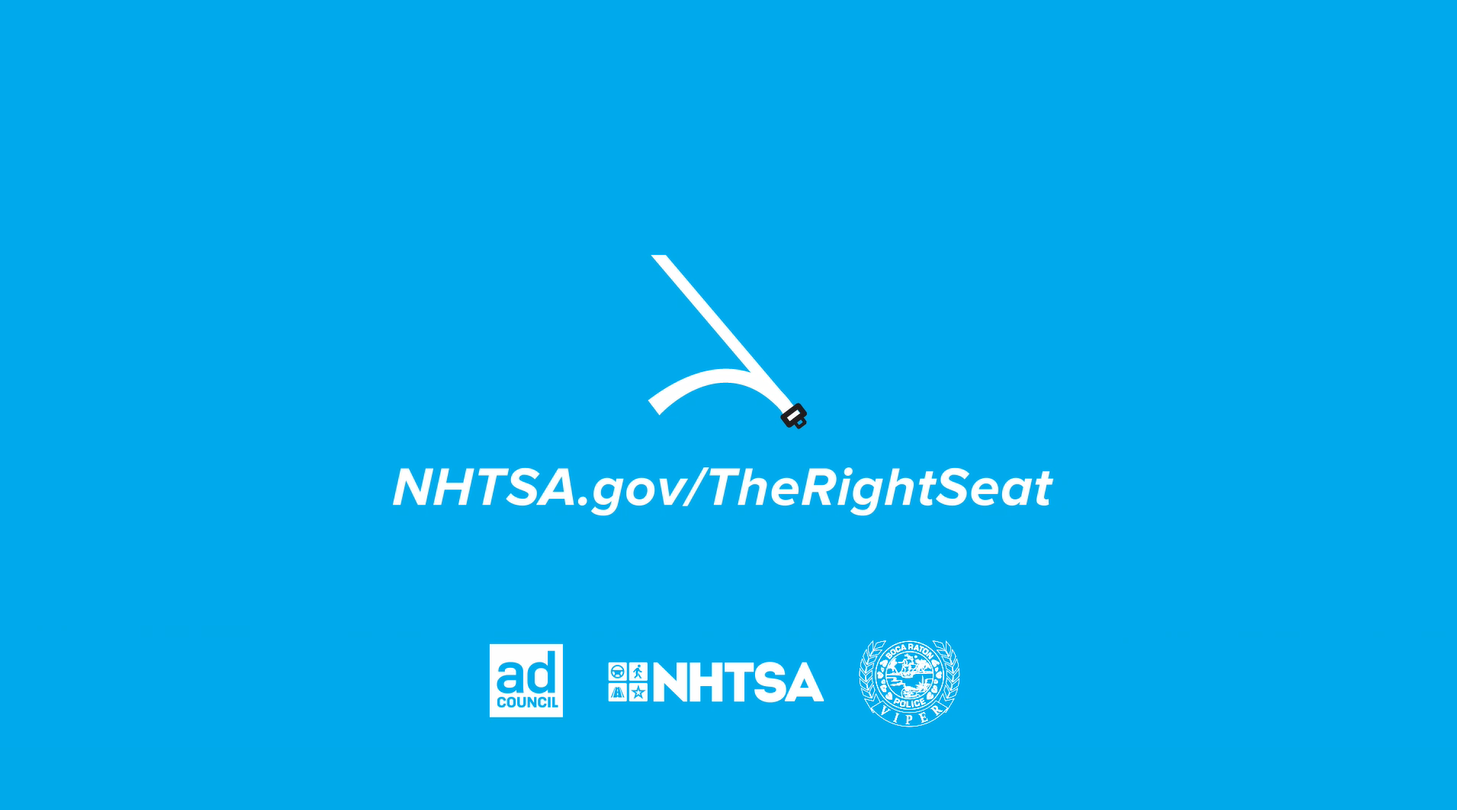 Print: Print assets are available to be localized with one local logo.Sample Print Asset: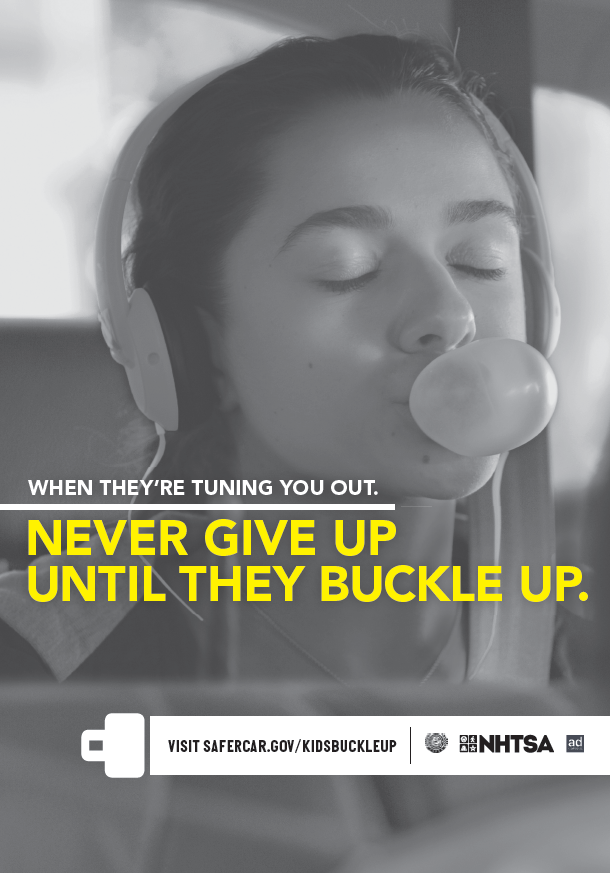 Child Car Safety CampaignTV PSA LOCALIZATION ORDER FORMDate:  ____________Primary Purpose of Use:   Broadcast       Social Media       Internal     Other (please specify) __________Contact Name: __________________________________	Title: ___________________________         Email:	__________________________________		Phone: __________________________ Organization Name: ________________________________________________________________          Organization Address: ______________________________________________________________  City: ______________________________             State: ____________________     Zip: _________ Designated Market Area to Reach with Localized PSA:  _____________________________________        If not fulfilling to NHTSA.gov/TheRightSeat, enter one website address and one phone number (if applicable). 
WEBSITE ADDRESS: _____________________________________ 
PHONE NUMBER: _______________________Provide one local logo for the TV end frame. Email logo, along with this form to: Elizabeth.Nilsson@dot.gov. Logo must be submitted in an .EPS format, with an alpha channel (transparent layer).  Select the TV PSA you would like to localize. The following PSAs are available for localization. Please only localize 1-2 videos per request: English:           Spanish:Enter file type.		  	MOV file of selected PSA	 (For broadcast use)       	   			MP4 file of selected PSA	 (For digital use)       	  Child Car Safety CampaignOUTDOOR PSA LOCALIZATION ORDER FORMDate:  ____________Contact Name: __________________________________	Title: ___________________________         Email:	__________________________________		Phone: __________________________ Organization Name: ________________________________________________________________          Organization Address: ______________________________________________________________  City: ______________________________             State: ____________________     Zip: _________ Designated Market Area to Reach with Localized PSA:  _____________________________________        If not fulfilling to NHTSA.gov/TheRightSeat, provide either one website address OR one phone number (if applicable). 
WEBSITE ADDRESS: ______________________________________ 
OR PHONE NUMBER: _______________________.  Select one local logo and email it to Elizabeth.Nilsson@dot.gov. Logo must be submitted in an .EPS format, with an alpha channel (transparent layer).  Select the Outdoor PSA you would like to localize.The following PSAs are available for localization. Please only localize 1-4 OOH PSAs per request: ENGLISH:SpanishInclude the name and address of the outdoor company that should receive the Outdoor PSA:Name: ________________________________________________________________          Address: ______________________________________________________________  City: ______________________________             State: ____________________     Zip: _________ Child Car Safety CampaignPRINT PSA LOCALIZATION ORDER FORMDate:  ____________Contact Name: __________________________________	Title: ___________________________         Email:	__________________________________		Phone: __________________________ Organization Name: ________________________________________________________________          Organization Address: ______________________________________________________________  City: ______________________________             State: ____________________     Zip: _________ Designated Market Area to Reach with Localized PSA:  _____________________________________        If not fulfilling to NHTSA.gov/TheRightSeat, provide one website address and one phone number (if applicable). WEBSITE ADDRESS: ______________________________________ 
and PHONE NUMBER: _______________________.  Select one local logo and email it to Elizabeth.Nilsson@dot.gov. Logo must be submitted in an .EPS format, with an alpha channel (transparent layer).  Select the Print PSA you would like to localize.The following PSAs are available for localization. Please only localize 1-4 print PSAs per request: ENGLISH												SpanishIf you selected Other, please provide / attach the size specifications required for this placement: ____________________________________________________________________________________________________________________________________________________________________Select FilesTitleLengthExpiration DatePaidDonatedCarousel:30NeverYesNoCarousel:15NeverYesNoBedtime:30NeverYesNoBedtime:15NeverYesNoMinigolf:30NeverYesNo Minigolf:15NeverYesNoBaker:30NeverYesNoBaker:15NeverYesNoThey’re Worth It:60NeverYesNoHoop:1510/13/2022NoYesHoop:3010/13/2022NoYesKitty:1510/13/2022NoYesKitty:3010/13/2022NoYes4am:3011/13/2022NoYes4am:1511/13/2022NoYes4am:0611/13/2022NoYesPlay Place:3011/13/2022NoYesPlay Place:1511/13/2022NoYesPlay Place:1011/13/2022NoYesMath:3011/13/2022NoYesMath:1511/13/2022NoYesSoccer :1511/13/2022NoYesSoccer:3011/13/2022NoYesSoccer:0611/13/2022NoYesI Come Correct:309/19/2023NoYesI Come Correct :159/19/2023NoYesHustle:309/19/2023NoYesHustle:159/19/2023NoYesSelect FilesTitleLengthExpiration DatePaidDonatedCarousel:30NeverYesNoCarousel:15NeverYesNoBedtime:30NeverYesNoBedtime:15NeverYesNoMinigolf:30NeverYesNo Minigolf:15NeverYesNoBaker:30NeverYesNoBaker:15NeverYesNoThey’re Worth It:60NeverYesNoKitty:1510/13/2022NoYesKitty:3010/13/2022NoYes4am:3011/13/2022NoYes4am:1511/13/2022NoYes4am:0611/13/2022NoYesSoccer:1511/13/2022NoYesSoccer:3011/13/2022NoYesSoccer:0611/13/2022NoYesEquations:3011/13/2022NoYesEquations:1511/13/2022NoYesPlay Place:3011/13/2022NoYesPlay Place:1511/13/2022NoYesI Come Correct:309/19/2023NoYesI Come Correct :159/19/2023NoYesHustle:309/19/2023NoYesHustle:159/19/2023NoYesSelect FilesTitleSizeExpiration DatePaidDonatedMessy Seat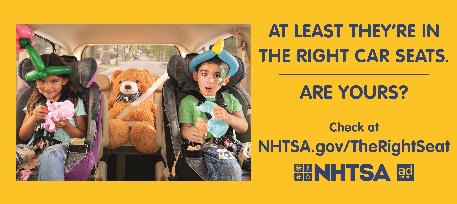 30-sheet9/21/2023YesYesMessy Seat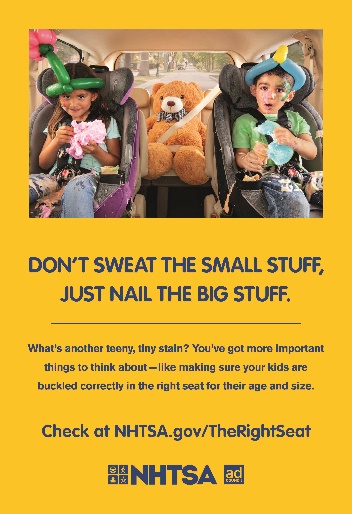 Bus shelter9/19/2023YesYesHomemade Hairdos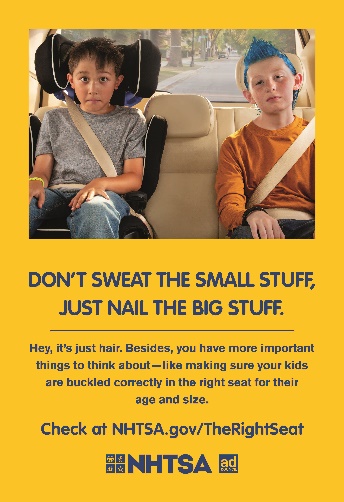 Bus shelter9/23/2023YesYesBaby Car Seat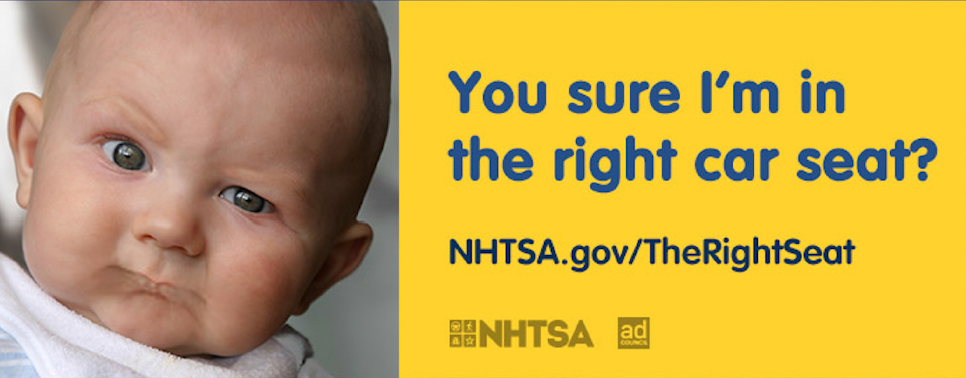 30-sheetNeverYesYesBaby Car Seat 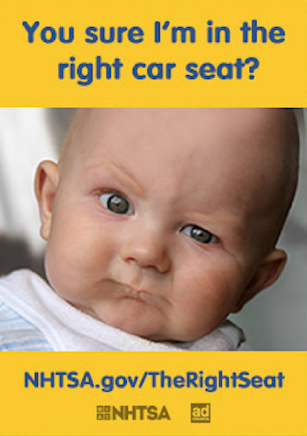 Bus shelterNeverYesYesShapes and Sizes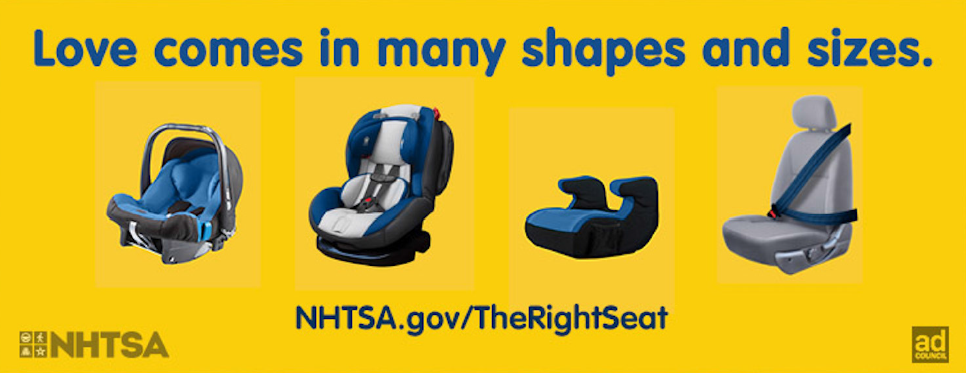 30-sheetNeverYesYesTween Boy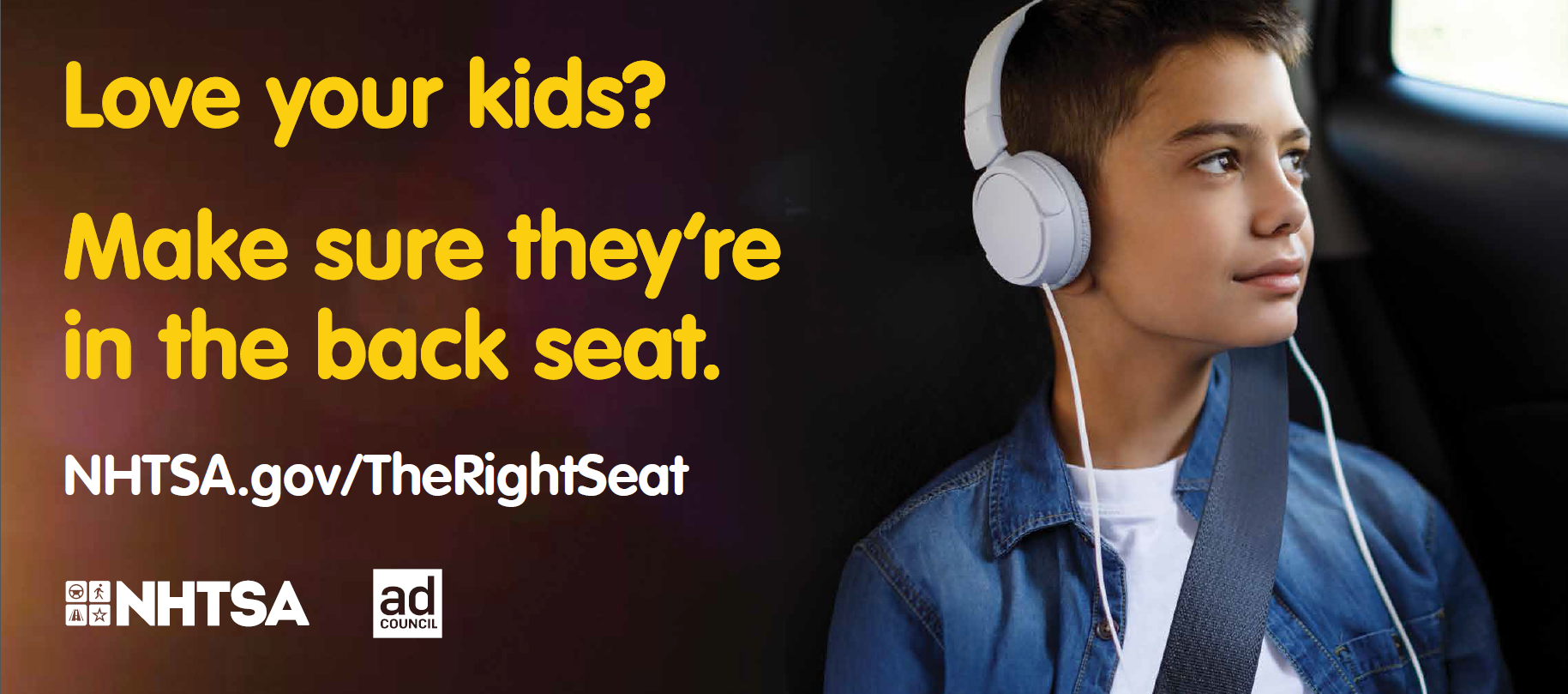 30-sheetNeverYesYesTween Buckle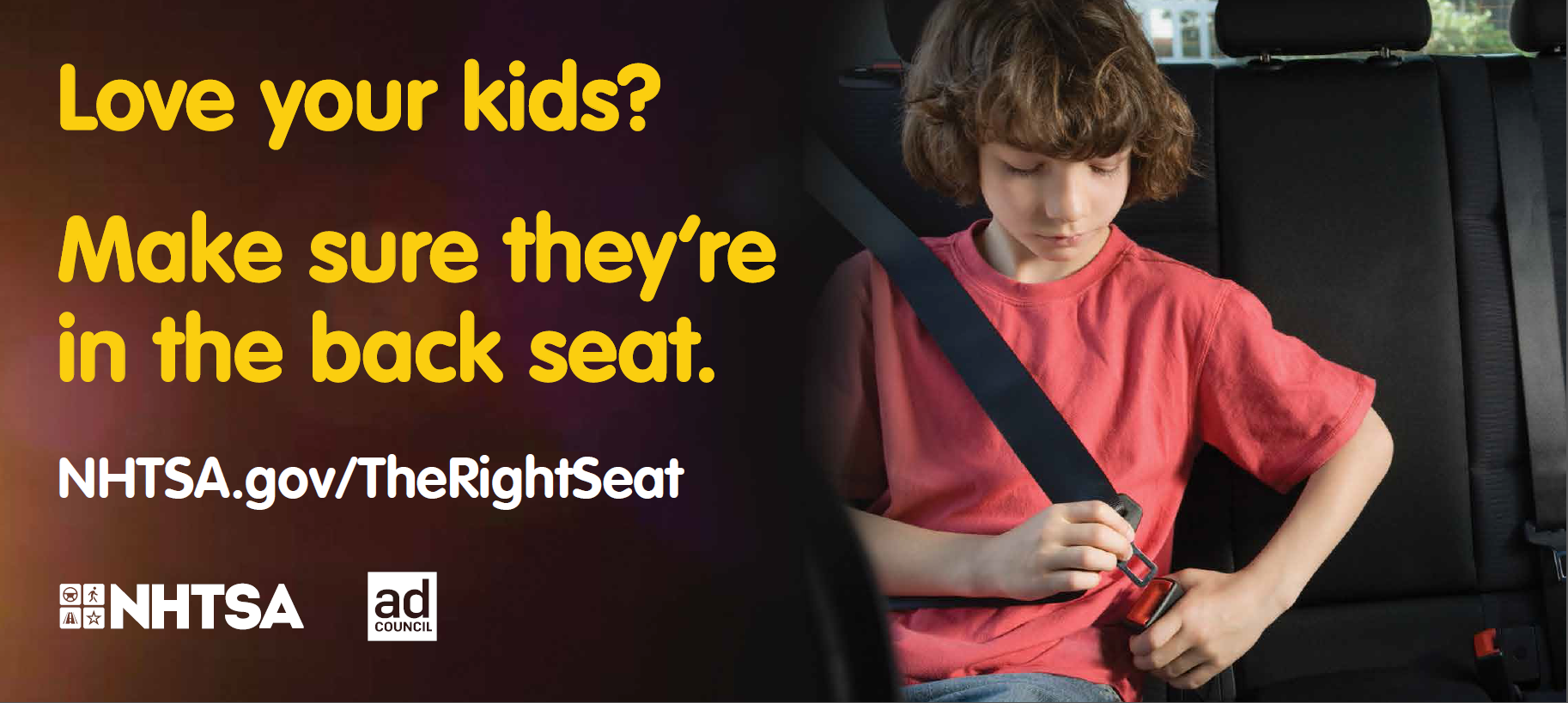 30-sheetNeverYesYesTween Girl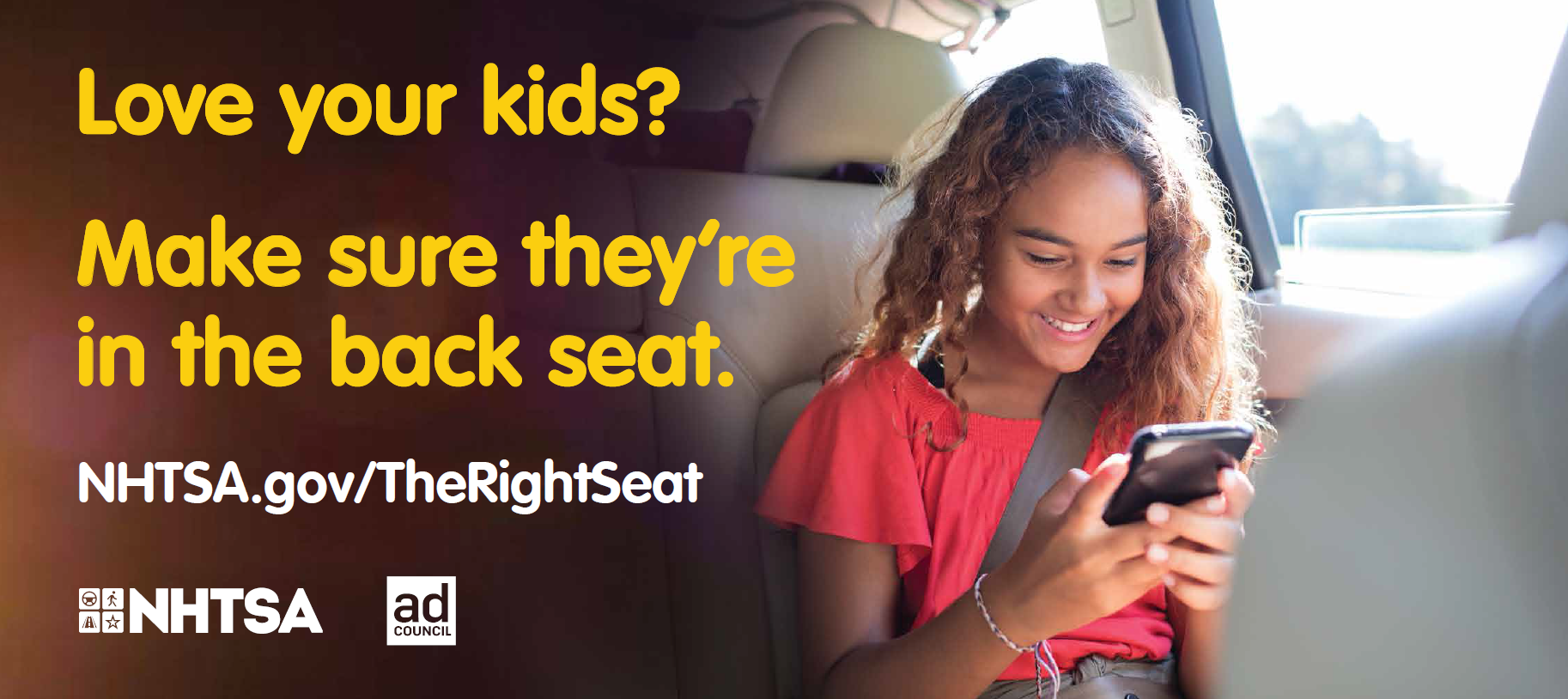 30-sheetNeverYesYesRight Car Seat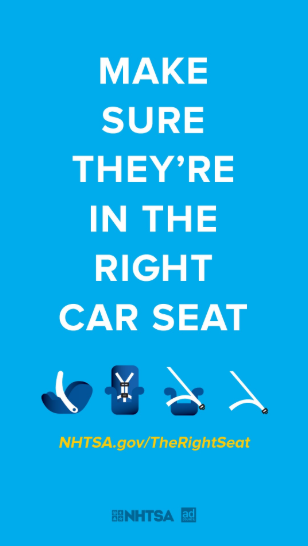 Bus shelter1/12/24YesYesRight Car Seat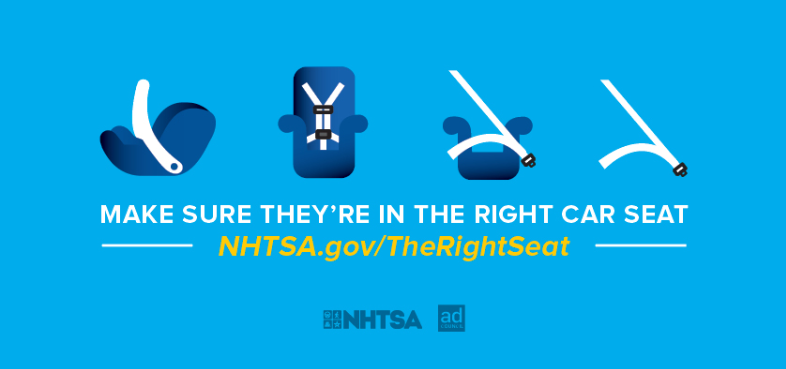 30-sheet1/12/24YesYesTurning Out Tablet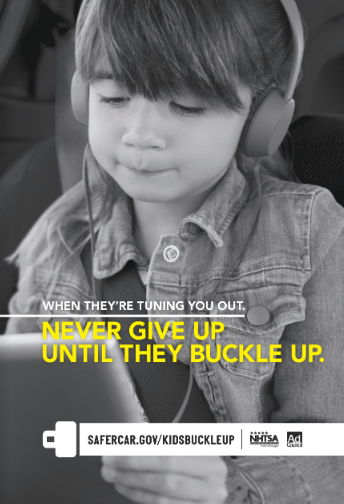 Bus shelterNeverYesYesGames Begin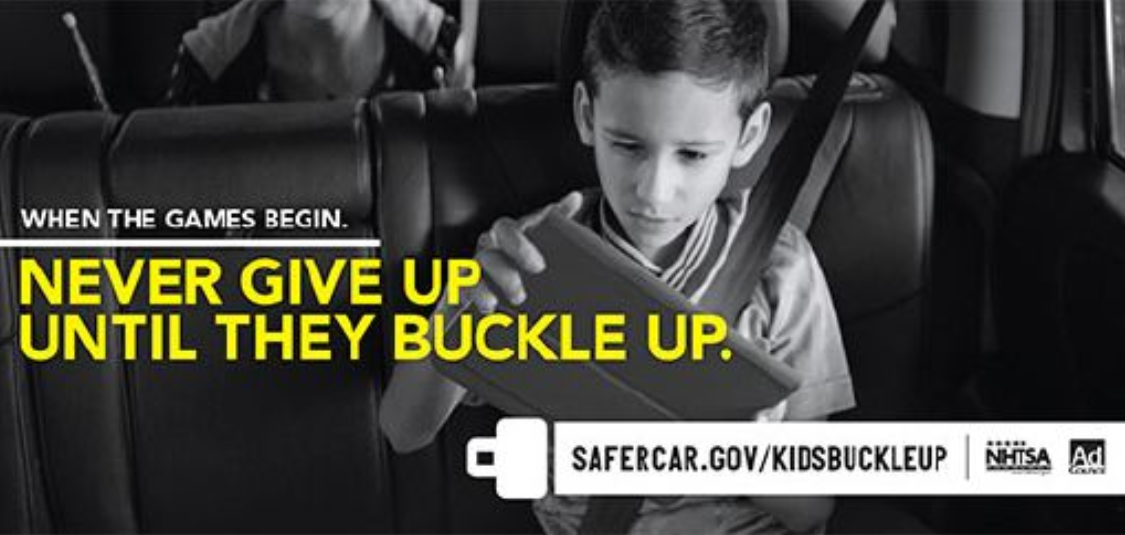 30-sheetNeverNoYesGames Begin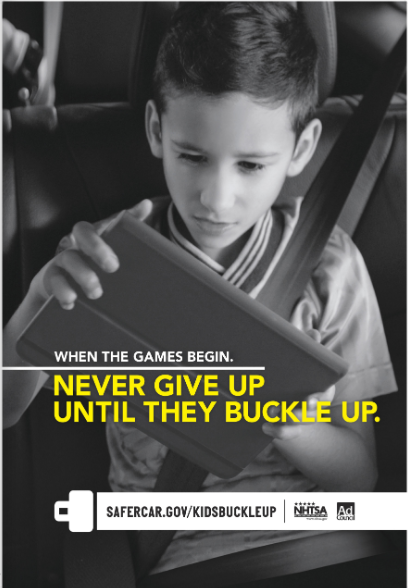 Bus shelterNeverNoYesChaos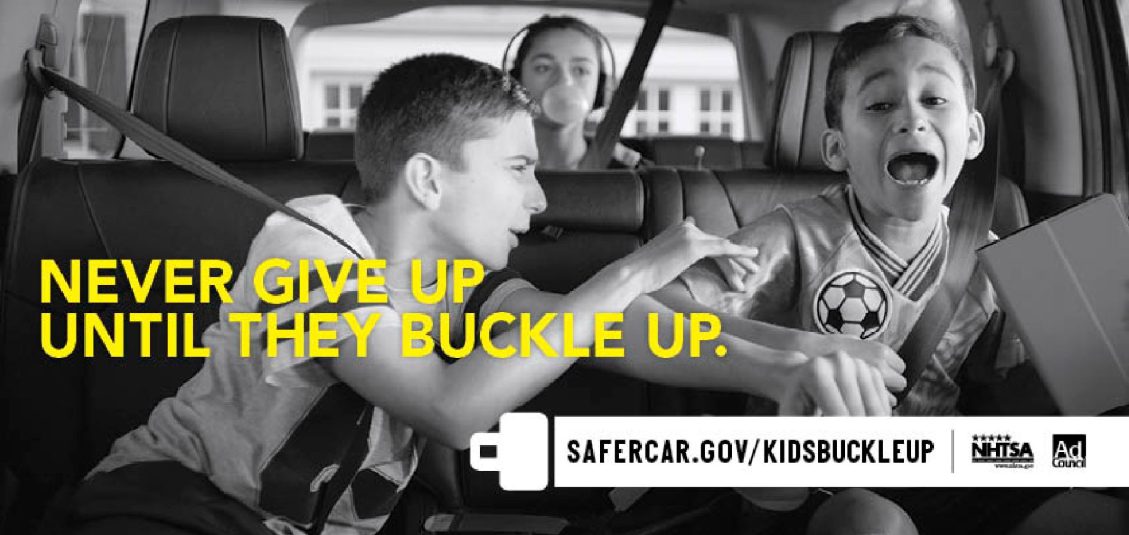 30-sheetNeverNoYesSelect FilesTitleSizeExpiration DatePaidDonatedMessy Seat30-sheet9/22/2023YesYesMessy SeatBus shelter9/20/2023YesYesHomemade HairdosBus shelter9/24/2023YesYesBaby Car Seat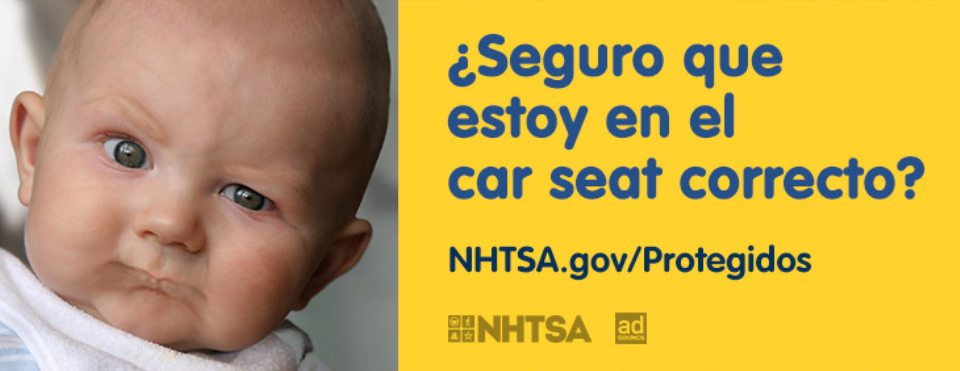 30-sheetNeverYesYesBaby Car Seat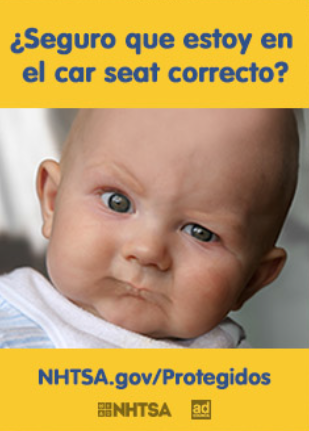 Bus ShelterNeverYesYesShapes and Sizes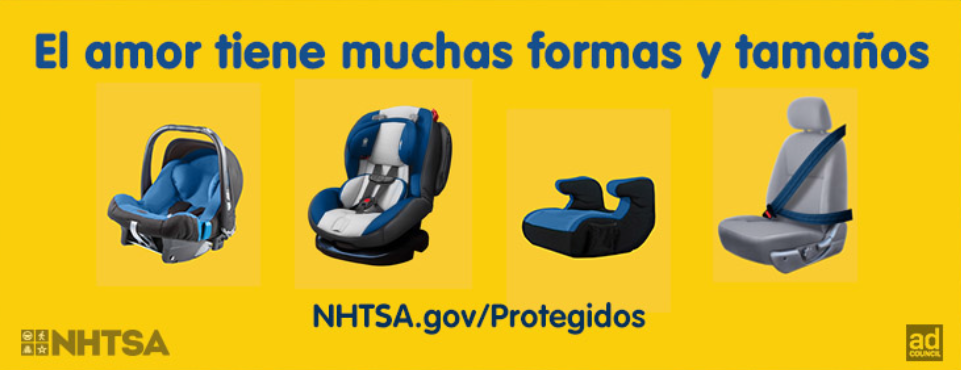 30-sheetNeverYesYesTween Boy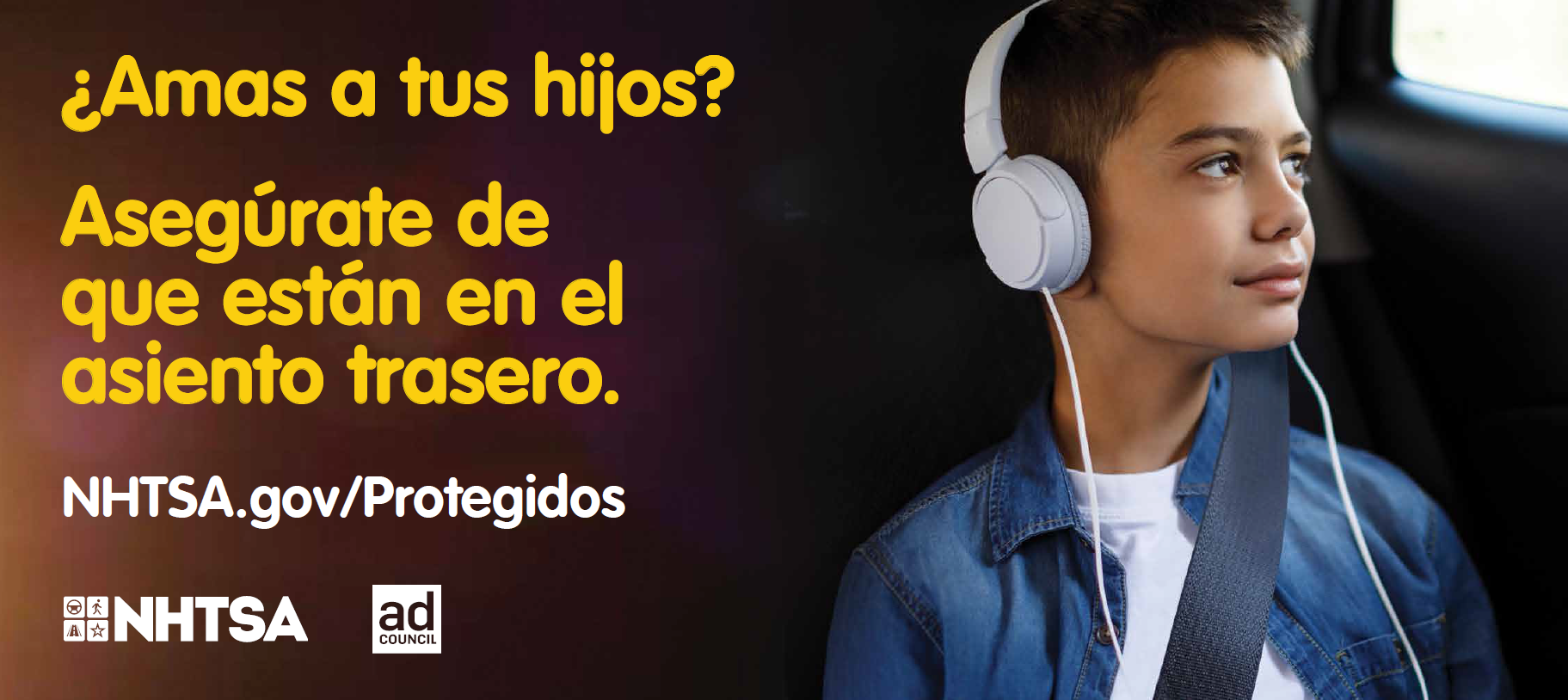 30-sheetNeverYesYesTween Buckle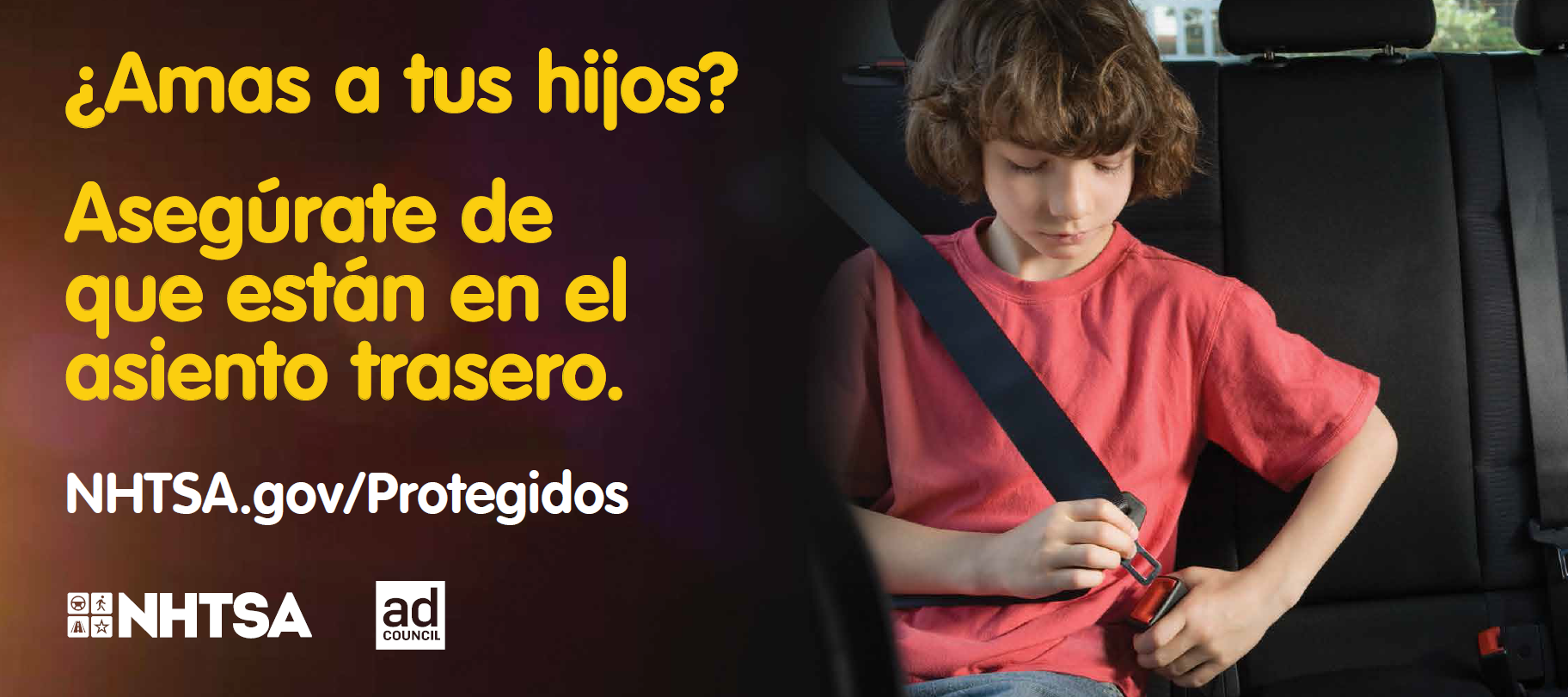 30-sheetNeverYesYesTween Girl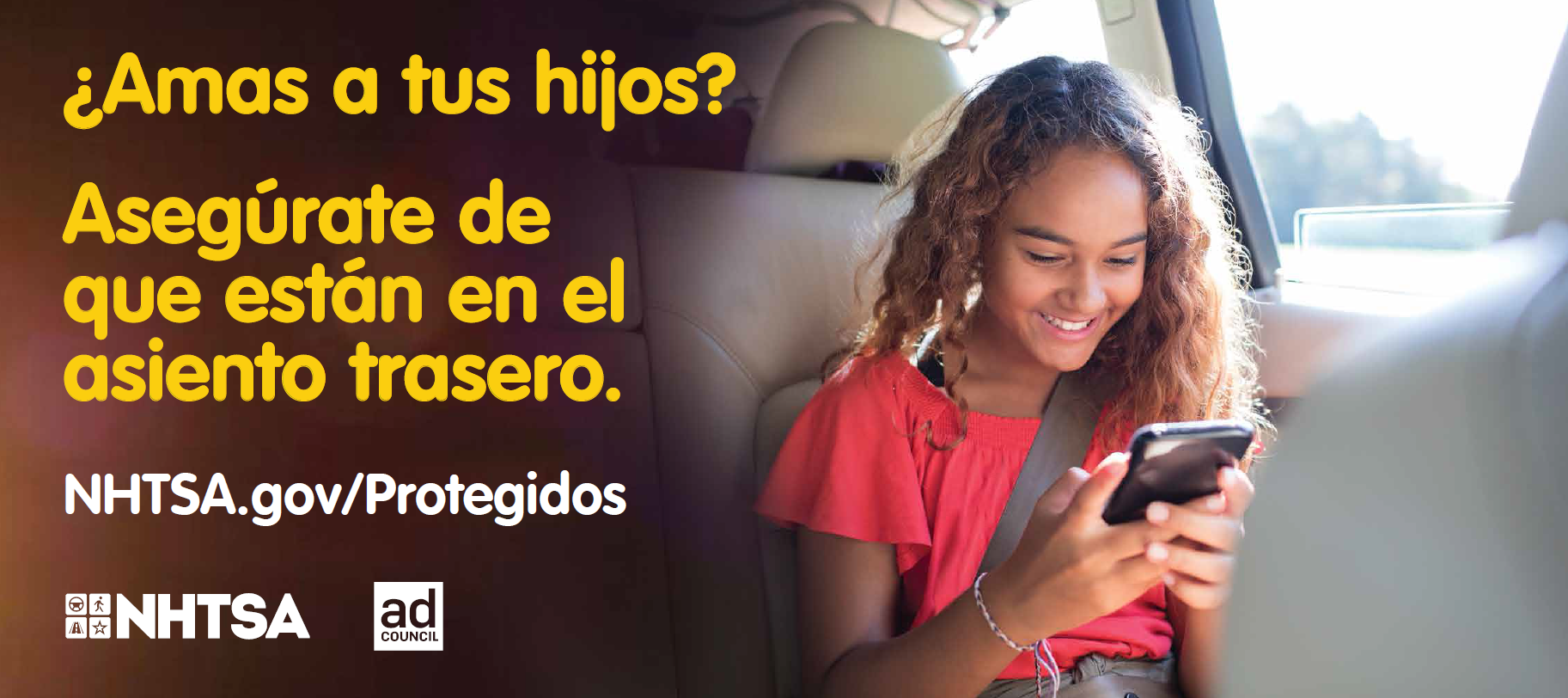 30-sheetNeverYesYesOffice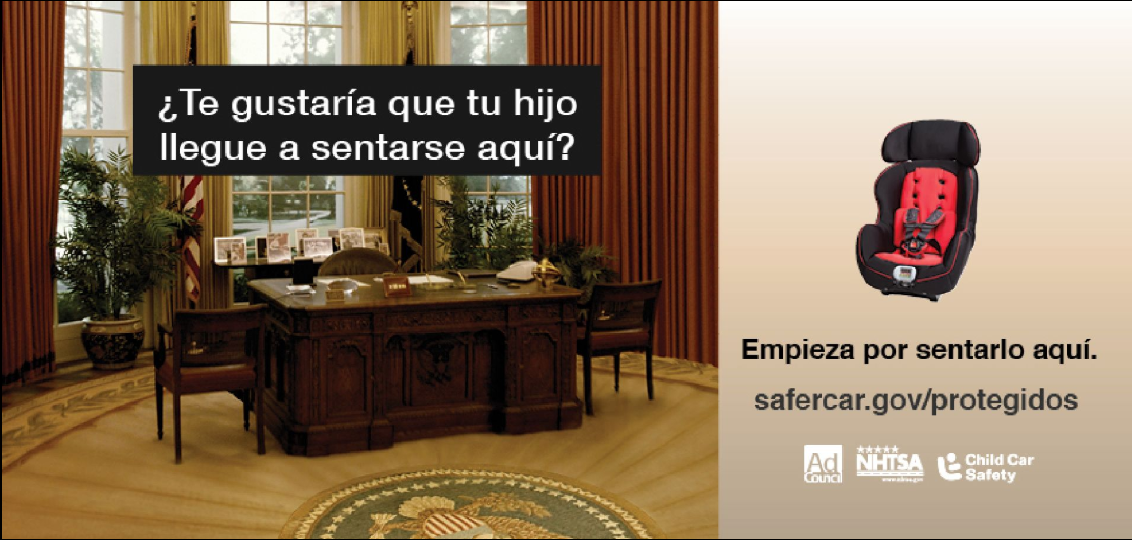 30-sheetNeverYesYesLocker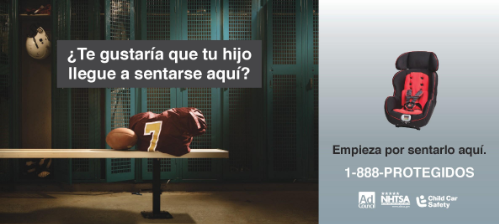 30-sheetNeverYesYesChaos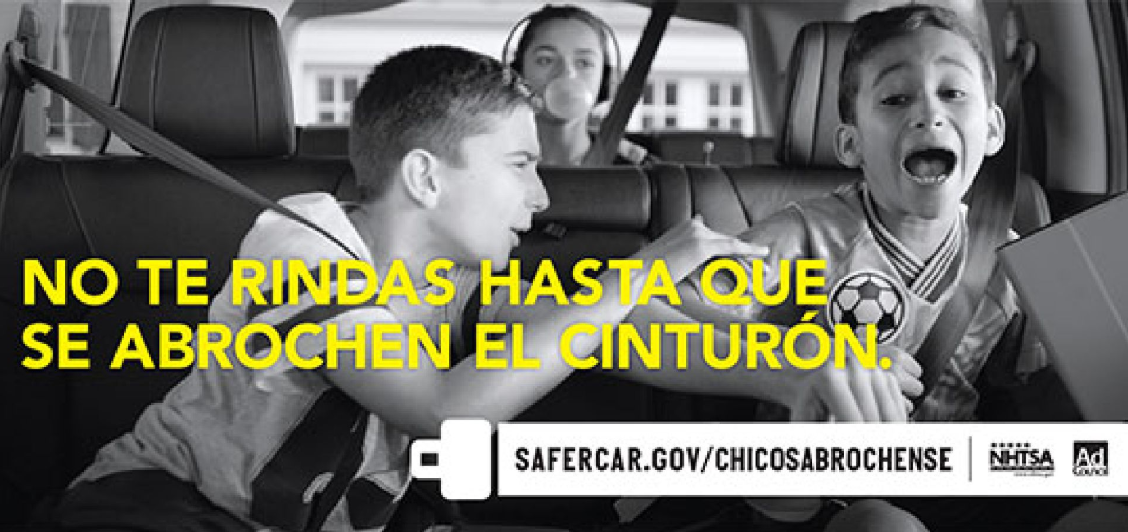 30-sheetNeverNoYesGames Begin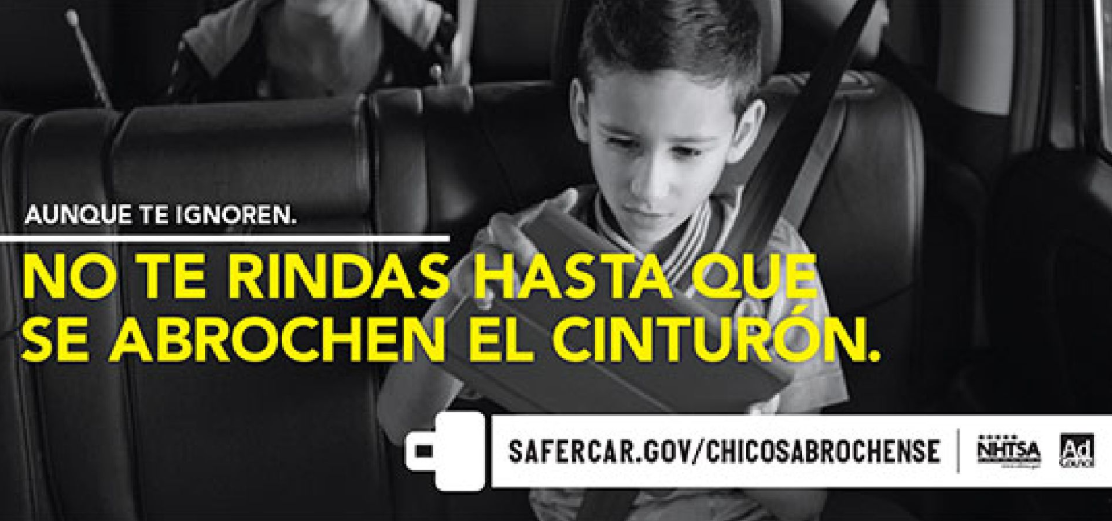 30-sheetNeverNoYesGames Begin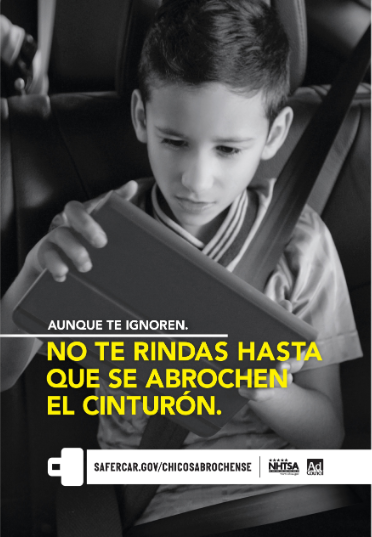 Bus ShelterNeverNoYesSelect FilesTitleSizeExpiration DatePaidDonatedRight Car SeatMagazine:7x107 7/8 x 10 ½4 5/8 x 4 7/84 5/8 x 107 x 4 7/8Newspaper:11 ½ x 215 11/16 x 10 ½11 ½ x 10 1/29.889 x 37 x 4 7/8NeverYesYesMessy Seat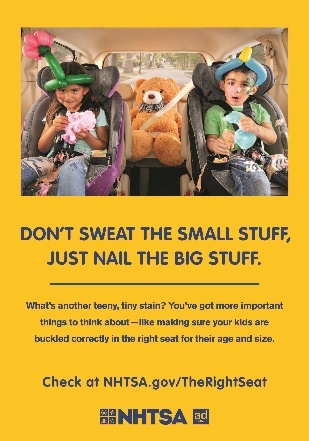 7 x 10, 4C
11 ½ x 21, 4C11 ½ x 21, BW9/19/2023YesYesHomemade Hairdos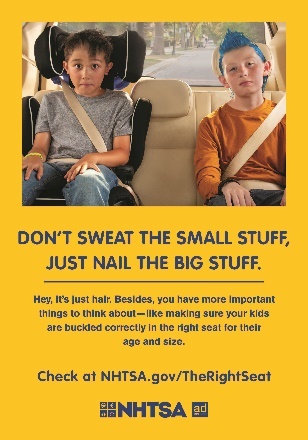 7 x 10, 4C
11 ½ x 21, 4C11 ½ x 21, BW9/19/2023YesYesHot Cross Buns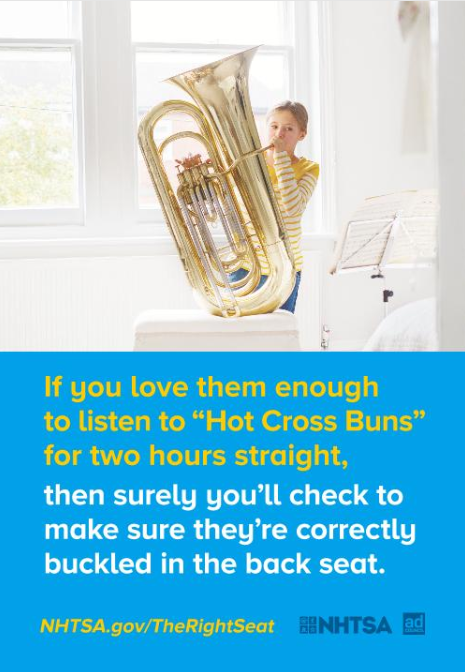 7x10 4C, 

11.5x21 4C, 

11.5 x 21 BWNeverYesYes4am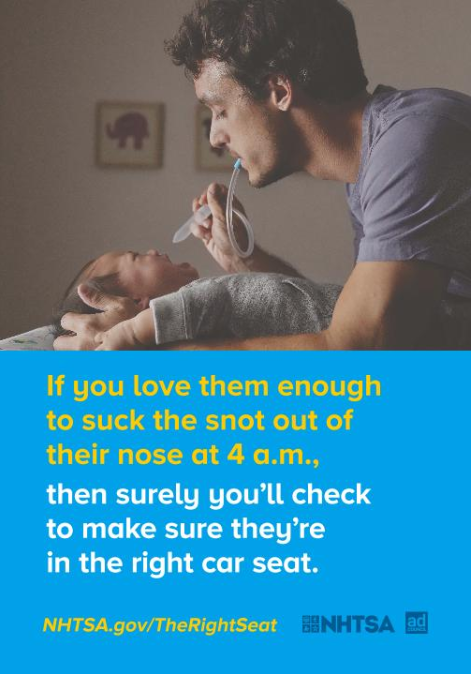 7x10 4C, 

11.5x21 4C, 

11.5 x 21 BW11/13/2022YesYesMovie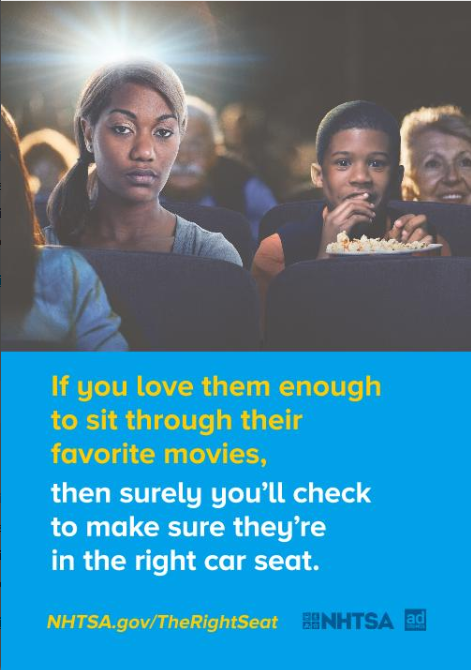 7x10 4C, 

11.5x21 4C, 

11.5 x 21 BW9/28/2028YesYesPopsicle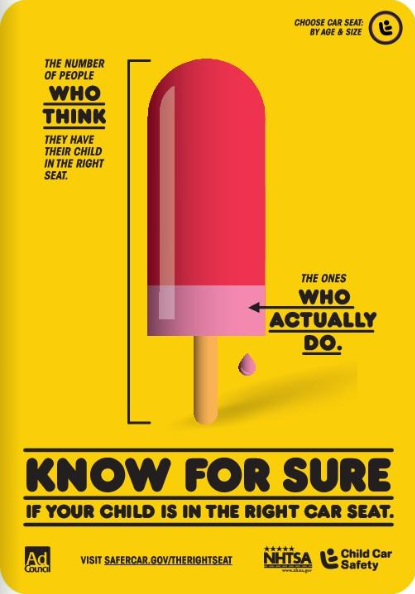 7x10 4C, 

11.5x21 4C, 

11.5 x 21 BWNeverYesYesBaby bottle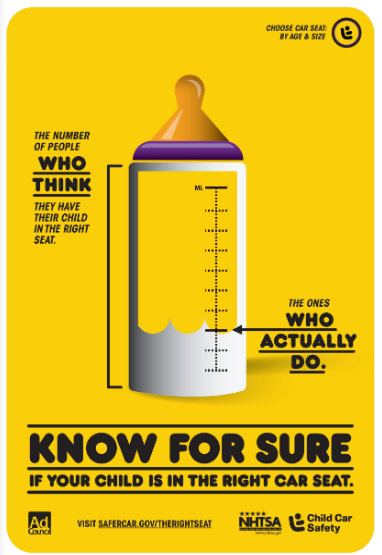 7x10 4C, 

11.5x21 4C, 

11.5 x 21 BWNeverYesYesSneaker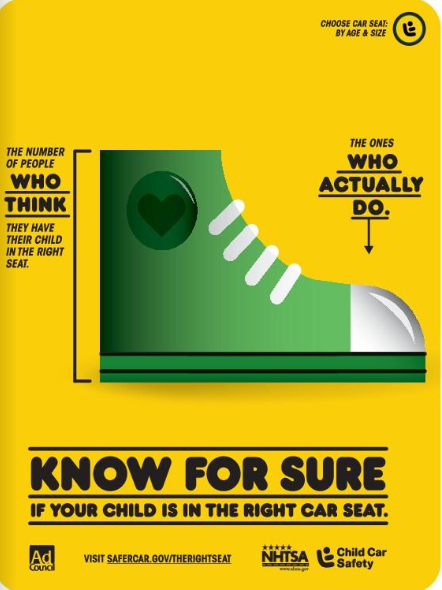 7x10 4C, 

11.5x21 4C, 

11.5 x 21 BWNeverYesYesChaos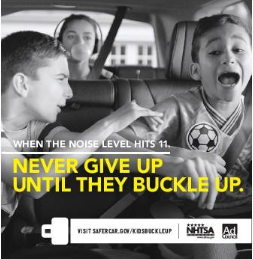 7x10 4C, 

11.5x21 4C, 

11.5 x 21 BWNeverNoYesAround the Corner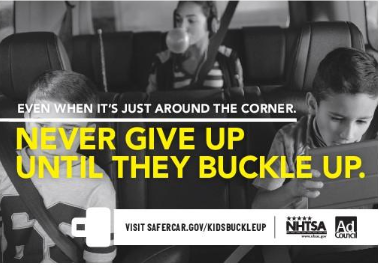 7x10 4C, 

11.5x21 4C, 

11.5 x 21 BWNeverNoYesGames Begin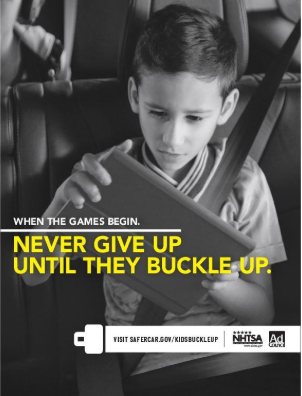 7x10 4C, 

11.5x21 4C, 

11.5 x 21 BWNeverNoYesTuning Out Gum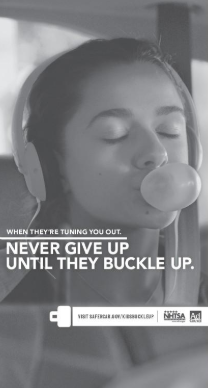 7x10 4C, 

11.5x21 4C, 

11.5 x 21 BWNeverYesYesSelect FilesTitleSizeExpiration DatePaidDonatedMessy Seat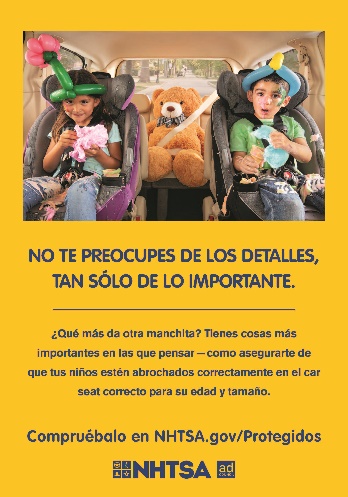 7 x 10, 4C
11 ½ x 21, 4C11 ½ x 21, BW9/19/2023YesYesHomemade Hairdos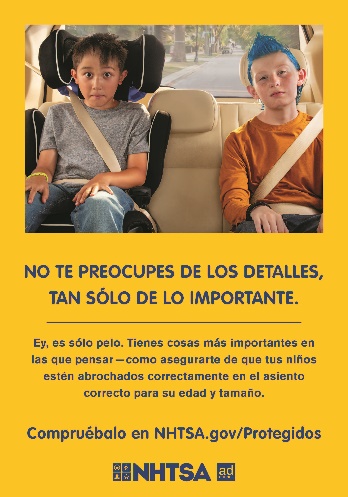 7 x 10, 4C
11 ½ x 21, 4C11 ½ x 21, BW9/19/2023YesYesLocker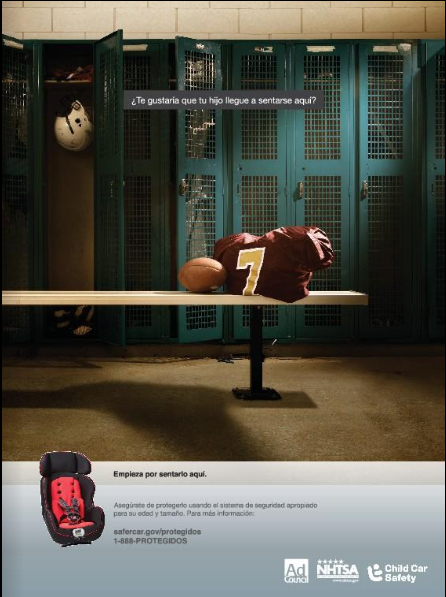 7x10 4C, 

11.5x21 4C, 

11.5 x 21 BWNeverYesYesChaos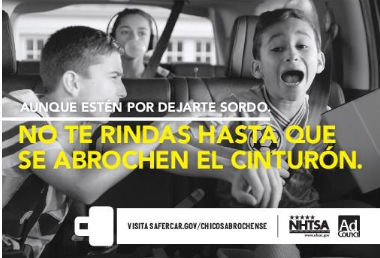 7x10 4C, 11.5x21 4C, 
11.5 x 21 BWNeverNoYesAround the Corner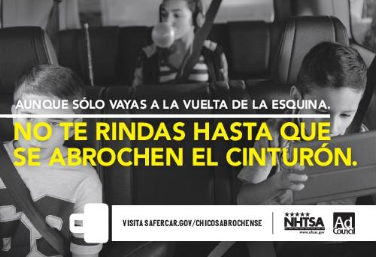 7x10 4C, 

11.5x21 4C, 

11.5 x 21 BWNeverNoYesTuning out Gum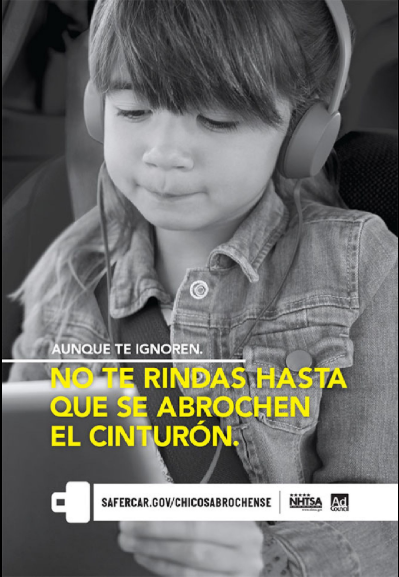 7x10 4C, 

11.5x21 4C, 

11.5 x 21 BWNeverYesYes